Logo de la commune  :Plan d’Amélioration des Pratiques Phytosanitaires et Horticoles (PAPPH)Commune de XXXXXXXXXXXAjouter autant de lignes que nécessaire !CARTE SUR LA MISE EN ŒUVRE DU PLAN D’ACTIONS (les codes de la carte correspondent aux codes des photos du plan d’actions)LOCALISATION GENERALE DE LA COMMUNELOCALISATION GENERALE DE LA COMMUNE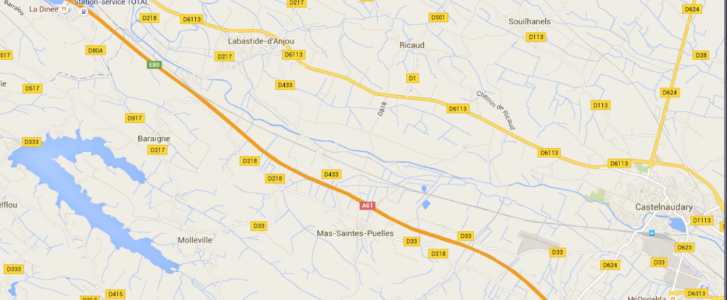 Présentation générale de la commune :Maire : xxxxNombre d’habitants : xxxxCommune rurale : ouiSuperficie : xxx km2Occupation du territoire : (occupation dominante)Principaux cours d’eau de la commune : xxxPrincipale activité économique :xxxxxxxxxxxAppartenance à une Intercommunalité : XXXXXXXXXXXXXXXX1-ETAT DES LIEUX : Diagnostic des pratiques 1-ETAT DES LIEUX : Diagnostic des pratiques Organisation des services et présentation des espacesElu référent :Agent référent : Nombre d’employés ayant en charge l’entretien des espaces verts et des voiries :  XX agentsNom Prénom, fonction, temps de travail dédié à la gestion des espaces publics extérieurs. Nom Prénom, fonction, temps de travail dédié à la gestion des espaces publics extérieurs. Agents détenteurs du Certiphyto : Remarques :PRATIQUES DE PHYTOSANITAIRES (guide p.3)ACHAT DES PRODUITSQuantités achetées chaque année : en litre ou kg de produit purBudget accordé à la gestion des espaces verts : annuelLOCAL PHYTOLes produits sont stockés dans : local / armoire - lieu ?Nom des produits en stock : liste des produitsGestion des déchets : devenir des bidons vides ou produits non utilisés ?MATERIEL D’APPLICATIONMatériels utilisés : pulvérisateurs, …Fréquence d’étalonnage : APPLICATIONMise à disposition et port des EPI : Prise en compte des risques environnementaux : météo et proximité des cours d’eauConditions de remplissage : lieu, sécurisationEnregistrement des pratiques : s’il existe, joindre le registre des pratiquesConditions de rinçage du matériel : lieu, devenir des eauxDESHERBAGE CHIMIQUE :En priorité : sur quels espaces ?Fréquence de désherbage : XX traitements /an : datesConsommation : XX l/an (de produit pur)Raison du désherbage chimique : XXXX Déclenchement du désherbage chimique : XXXXXXXXXXXXXXXXXXXXXXXXXXXXXXXXXXXSOUS-TRAITANCE : prestataires ou gestion par intercommunalitéPRATIQUES ALTERNATIVES AU DESHERBAGE CHIMIQUE(guide p.4)DESHERBAGE MECANIQUE :Matériels à disposition : XXXXXXXXXXXXXXXXXXX.Types d’espace sur lesquels le matériel est utilisé : xxxxxxxxxxxxxxxxxx, ….AUTRES METHODES ALTERNATIVES : paillages, thermique, …PRATIQUES HORTICOLES(guide p.4)Nombre de jardinières, politique de fleurissement et de choix / renouvellement des végétaux (arbres, arbustes, fleurs, …)Utilisation de paillagesTRAITEMENT CONTRE LES MALADIES ET LES RAVAGEURS(guide p.4)Détailler les pratiquesENGRAIS ET ARROSAGE(guide p.4)ENGRAIS CHIMIQUES ET ORGANIQUES : quantité = XXkg/an / lieuARROSAGE (type et fréquence) : Pratiques d’arrosage, quantités d’eau consommées pour les espaces vertsCOMMUNICATIONActions de communication déjà entreprisesCarte des pratiques actuelles : (guide p.4)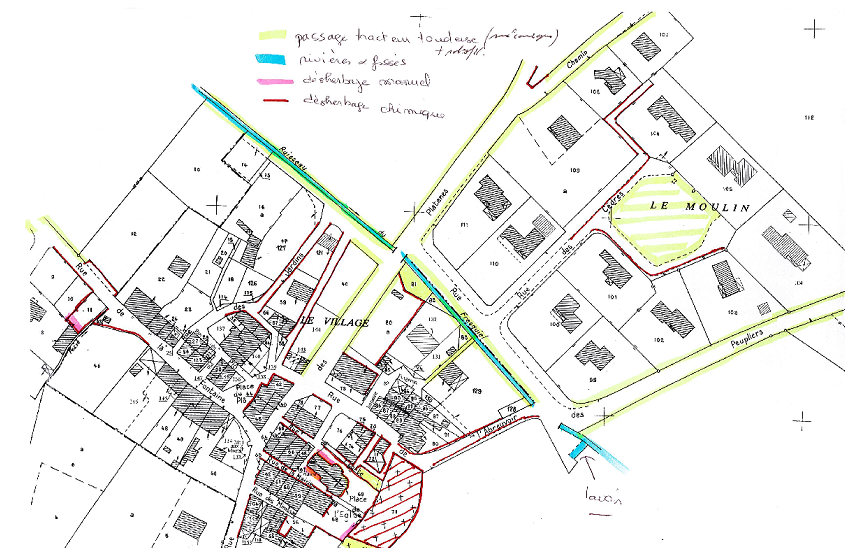 Carte des risques : (guide p.5)Préciser les espaces à risques élevés ou réduits via une liste ou une carte.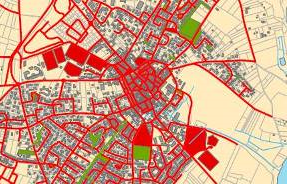 2-STRATEGIE DE GESTION DIFFERENCIEE 2-STRATEGIE DE GESTION DIFFERENCIEE Détail de la stratégie(guide p.6)Préciser les choix réalisés, dans un objectif d’adapter la gestion des espaces à un entretien sans pesticides.Espaces en zone « Prestige » : entretien soutenu, herbe peu toléréeEspaces en zone « Confort » : entretien modéré, herbe tolérée à une certaine hauteurEspaces en zone « Naturelle » : entretien réduit, la végétation spontanée est assumée3-PLAN D’ACTIONS (guide p. 10)3-PLAN D’ACTIONS (guide p. 10)3-PLAN D’ACTIONS (guide p. 10)3-PLAN D’ACTIONS (guide p. 10)3-PLAN D’ACTIONS (guide p. 10)3-PLAN D’ACTIONS (guide p. 10)CODE(à reporter sur le plan)LOCALISATIONSUBSTRAT+ surface en m2ENTRETIEN ACTUELTECHNIQUES PROPOSEES(guide p. 7 à 9)DETAILS1Lieu + phototype(XX m2)Type de désherbage2Lieu + phototype(XX m2)Type de désherbage3Lieu + phototype(XX m2)Type de désherbageFaire une carte sur laquelle vous mettez les codes des photos. Cela permet de localiser les actions à réaliser. Dessiner les linaires et les surfaces en couleur sur lesquels les matériels seront utilisés. Mettre également les techniques alternatives (voir pour exemple la légende)3.PLAN D’ACTIONSVOLET FORMATION DES AGENTS COMMUNAUXRajouter ou sélectionner les formations envisagéesFORMATIONS CNFPT : ci-dessous le lien du catalogue CNFPThttp://www.cnfpt.fr/content/trouver-formation?gl=OTc0MjdiOWIDans la rubrique domaine : sélectionner " Génie technique "Dans le sous domaine : " espaces verts et paysages" Puis cliquer sur RECHERCHEFormations conseillées : à prévoir sur 2 ans L'embellissement durable des villes et des villages Jardins secs Vers des pratiques zéro pesticide dans les cimetières Démonstration de matérielsFaire venir des démonstrateurs, ou participer à une journée de démonstrationVisite de commune voisineRendre une visite technique à une commune sans pesticides3.PLAN D’ACTIONSVOLET COMMUNICATION VERS LES HABITANTSRajouter ou sélectionner les communications envisagéesARTICLES DANS LE BULLETIN MUNICIPAL : (prévoir 3 articles/an)Rappel de la réglementation : ci-contre le lien pour le rappel de la réglementation :  http://www.fredonlr.com/jevi/Rappeler que les herbicides sont dangereux pour la santé humaine et d’autre part qu’ils contaminent via le ruissellement nos cours d’eau, nos nappes. Cela a des répercutions tant sur les chaînes alimentaires (appauvrissement de la biodiversité) que sur notre facture d’eau (coût à la dépollution pour rendre l’eau potable).Expliquer les nouvelles pratiques mises en œuvre par la commune sur les voiries et les espaces verts Demander aux habitants de mieux accepter la présence de l’herbe spontanée en ville.Expliquer le principe de la gestion différenciée : On laisse pousser davantage l’herbe tout en maîtrisant l’entretien     Diminution des fréquences de passage (économie en temps-homme)Tolérance d’une herbe plus haute (cela permet d’augmenter la biodiversité) et d’économiser le temps-hommeANIMATIONS SCOLAIRES : Pour sensibiliser les enfants à la présence de l’herbe en ville (vertus médicinale et culinaire des plantes spontanées)Pour sensibiliser les enfants au jardinage au naturelCANDIDATURE POUR OBTENIR LE LABEL REGIONAL "Zéro Phyto". Cela aura un impact très positif pour le tourisme (gîtes, centre de vacances,…)Lien pour accéder aux documents pour la candidature :  http://www.fredonlr.com/jevi/la-charte/EXPOSITIONS Objectif : Sensibiliser les habitants via un support ludique Pour découvrir les expos disponibles dans la région :  http://www.fredonlr.com/jevi/autres-outils/REUNION PUBLIQUE AVEC UNE ASSOCIATION DE JARDINAGE AU NATUREL :Pour sensibiliser les habitants aux bonnes pratiques au jardin. Jardiner au naturel…..CONCOURS PHOTO "Mauvaises herbes ? Quand la nature vient embellir la ville…" http://www.fredonlr.com/jevi/actualites/2017/01/06/concours-photos-mauvaises-herbes-nature-vient-embellir-ville-laureats/4.SYNTHESE4.SYNTHESEMATERIELS ALTERNATIFS PRECONISESTECHNIQUES ALTERNATIVES PRECONISEES5.CALENDRIER DE MISE EN ŒUVRE DU PLAN D’ACTIONS5.CALENDRIER DE MISE EN ŒUVRE DU PLAN D’ACTIONS5.CALENDRIER DE MISE EN ŒUVRE DU PLAN D’ACTIONS5.CALENDRIER DE MISE EN ŒUVRE DU PLAN D’ACTIONSANNEEPERIODEN° DE L’ACTIONINTITULE DE L’ACTION 6.PLAN DE FINANCEMENT